                                                                                                         Проєкт                                                                                                   оприлюднено                                                                                        «____» __________2021 р.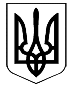 Сумська міська радаВиконавчий комітетРІШЕННЯвід                          №   Про початок та закінчення опалювального сезону 2021-2022 років в місті СумиВраховуючи  пропозиції  комісії з питань техногенно-екологічної безпеки і надзвичайних ситуацій Сумської  міської  територіальної громади (протокол засідання комісії від 11.10.2021 № 10),  на підставі пункту 5 Правил надання послуг з централізованого опалення, постачання холодної та гарячої води і водовідведення, затверджених  постановою Кабінету Міністрів України від 21.07.2005 № 630, керуючись  статтею 25  Закону України «Про теплопостачання»,  статтею 40 Закону України «Про місцеве самоврядування в Україні»  виконавчий комітет Сумської міської радиВИРІШИВ:Погодити початок опалювального періоду 2021-2022 років у                         місті Суми:  у лікувально-профілактичних закладах (пологові будинки, заклади, де є стаціонари, хірургічні відділення де є  реанімація тощо), закладах загальної середньої, дошкільної та позашкільної освіти відповідно  до вимог  санітарно-температурних норм для  вказаних  установ з 11.10.2021 року, з наданням  права їх керівникам  розпочинати опалювальний  сезон  своїм рішенням (за  письмовим  зверненням  керівника закладу до теплопостачальної  організації); у житловому фонді міста з 18.10.2021 року, відповідно до графіків включення централізованого опалення.2. Закінчити опалювальний період 2021-2022 років в місті Суми                 15.04.2022 року.          3. У разі зміни погодних умов, комісії з питань техногенно-екологічної безпеки  і  надзвичайних  ситуацій  Сумської  міської територіальної громади, прийняти додаткове рішення щодо зміни терміну закінчення опалювального періоду 2021-2022 років, встановленого у пункті 2 цього рішення.4.  Рішення набирає чинності з дня його офіційного оприлюднення.5. Департаменту комунікацій та інформаційної політики Сумської міської ради (Кохан А.І.) забезпечити офіційне оприлюднення рішення шляхом опублікування в засобах масової інформації.6. Контроль за виконанням даного рішення покласти на заступників міського голови з питань діяльності виконавчих органів ради згідно з розподілом обов’язків.В.о. міського головиз виконавчої роботи                                                                        Ю.А. Павлик Журба О.І.Розіслати: згідно зі списком розсилкиЛИСТ ПОГОДЖЕННЯдо проєкту рішення Виконавчого комітету Сумської міської ради «Про початок та закінчення опалювального  сезону  2021-2022 років в місті Суми»Заступник міського головиз питань виконавчих органів ради                                         М.Г. Войтенко СПИСОК РОЗСИЛКИдо рішення виконавчого комітету Сумської міської ради«Про початок та закінчення опалювального сезону 2021 – 2022 років в    місті Суми»Директор Департаменту інфраструктури міста 						               	О.І. ЖурбаДиректор Департаменту інфраструктури міста Сумської міської ради                         О.І. ЖурбаГоловний спеціаліст відділу юридичного  та кадрового забезпечення Департаменту інфраструктури міста Сумської  міської ради                          Н.В. Андрущенко  Начальник відділу протокольної роботи  та контролю                          Л.В. МошаНачальник   правового управління                          О.В. Чайченко   №з/пНазваорганізаціїПрізвище І.П. керівникаПоштова та електронна адреса1Заступник міського голови з питань діяльності виконавчих органів ради Войтенко М.Г. 2Заступник міського голови з питань діяльності виконавчих органів радиІщенко Т.Д.3Департамент інфраструктури містаЖурба О.І.dim@ smr.gov.ua4Відділ охорони здоров’я Чумаченко О.Ю.voz@smr.gov.ua5Управління освіти та наукиДанильченко А.М.osvita@@smr.gov.ua6Відділ культури та туризму Цибульська Н.О.kultura@smr.gov.ua7ТОВ «Сумитеплоенерго»Васюнін Д.Г.м. Суми, вул. Лебединська, 7, zkanc@teko.sumy.ua8Дирекція Котельної північного  промвузла 
АТ «Сумське НВО»Коваленко Л.М. м. Суми, вул. Іллінська, 2, dkppv@snpo.ua 9ТОВ «Сумськапаляниця»Гусаков Д.А.sumyhleb_kip@ukr.net 10КП «Міськводоканал» СМРСагач А.Г.м. Суми, вул. Білопільський Шлях, 9, vodocanal_sumy@ukr.net11Сумський національний аграрний університетЛадика В.І.м. Суми, вул. Герасима Кондратьєва, 160, admin@snau.edu.ua12Інспекція Держенергонагляду у Сумській областіПроценко І.В.40007, м. Суми, вул. Охтирська, 18ProtsenkoI@sies.gov.ua